GRUPA MOTYLKI 11.05.2020- 15.05.2020-Hello boys and girls!!! [heloł bojs ent gerls] - witajcie chłopcy  i dziewczynki How are you today? [hał ar ju tudej?] - jak się dzisiaj masz / macie?-I’m fine, thank you. [ajm fajn fenk ju] – czuję dobrze, dziękuję-Listen to few songs. [lysyn tu fju songs] – posłuchaj kilku piosenekPrzypomnij sobie poniższe słownictwoLearn Farm Animals for Kids | Video Flash Cards | Kindergarten, Preschool & ESL | Fun Kids English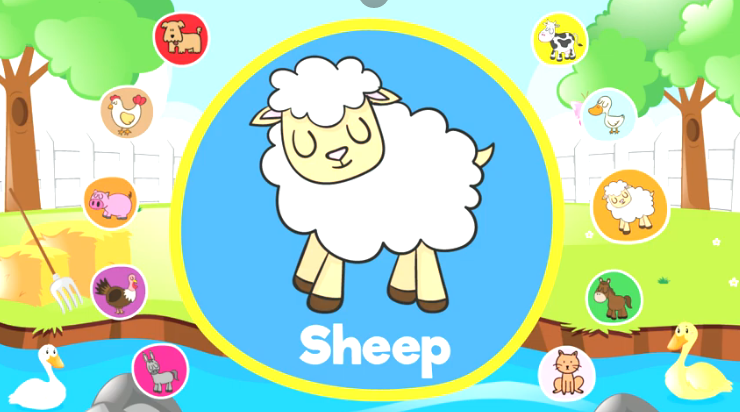 https://www.youtube.com/watch?v=bV8MSaYlSbcFarm animals:Cow [kał] - krowa Duck [dak] – kaczka Sheep [sziip] – owca Horse [hors] - koń Cat [kat] – kotDonkey [donki] – osioł Turkey [terki] – indyk Pig [pig] – świnia Chicken [cziken] – kura, kurczak and dog [end dog] – i piesWhat does it mean? [łot das yt min] – co to znaczy?Cow [kał]                       - krowa Duck [dak]                    – kaczka Sheep [sziip]                  – owca Horse [hors]                   - koń Cat [kat]                          – kotDonkey [donki]                – osioł Turkey [terki]                 – indyk Pig [pig]                          – świnia Chicken [cziken]              – kura, kurczak Dog [dog]                           – piesDo you want to live on a farm? [du ju łont tu lyw on e farm] – czy chcesz mieszkać na farmie? YES or NO.Reduce Reuse Recycle Song for Kids | Earth Day Songs for Children | The Kiboomers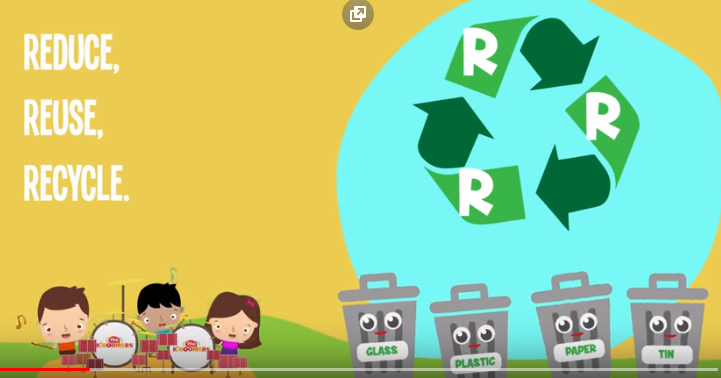 https://www.youtube.com/watch?v=AOvcW8l3RzE"REDUCE REUSE RECYCLE SONG LYRICS" | EARTH DAY RECYCLING SONG LYRICS' Reduce, Reuse, Recycle [ridźjus rijus risajkl] – zredukuj, użyj ponownie, przerób na coś innegoIt's very easy to do [ yts wery izi tu du] – to jest bardzo łatwe do zrobienia It's simple to remember [yts sympl tu rimember] – to jest proste do zapamiętaniaRecycle what you use! [ risajkl łot ju juz]  - przerób na coś innego to co użyłeśSeparate glass and paper  [seperejt glas end pejper] – oddziel szkło I papierSeparate plastic and tin [seperejt plastic end tin] – odziel, posegreguj plastic I puszkęThen put them in their places [den put dem In dejr plejses] – potem włóz je na swoje miejscaIn the recycling bin! [in dejr risajkl bin] – do kosza z posegregowanymi rzeczamiBin [by/in] – koszGlass [glas] – szkłoPaper [pejper] – papierPlastic [plasti/yk] – plastikTin [ti/yn] – puszkaYellow bin [jeloł bin] – żółty kosz Blue bin [blu bin] – niebieski koszGreen bin [grin bin] – zielony kosz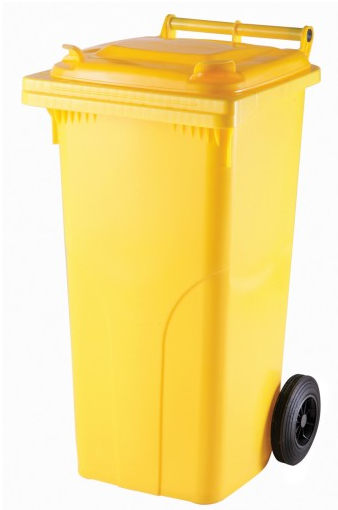 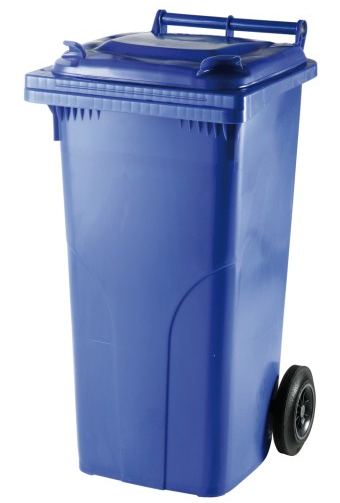 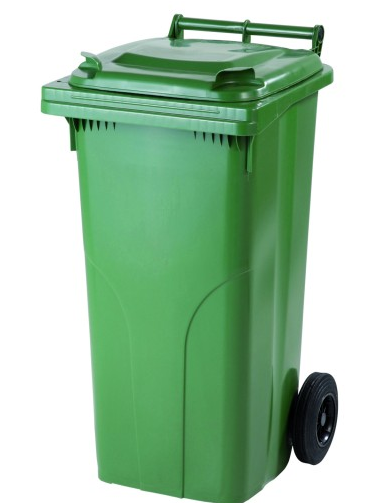 Remember [rimember] - Zapamiętaj!Clean [klin] – czysty / czysta Dirty [derki] – brudny / brudnaGreen [ grin] – zielony, zielonaRubbish [rabisz] – śmieciBye Bye Goodbye | Goodbye Song for Kids | Super Simple Songs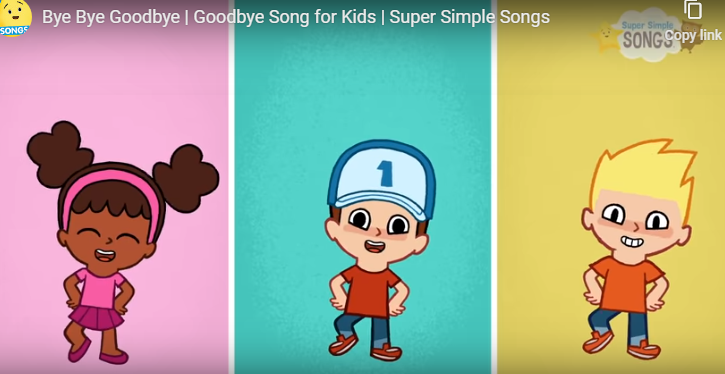 https://www.youtube.com/watch?v=PraN5ZoSjiYBye bye. Goodbye.[baj baj, gudbaj] – pa pa, do widzenia
Bye, bye, bye, bye. Goodbye. [baj baj baj baj gudbaj] – pa pa pa pa do widzeniaI can clap my hands. [aj ken klap maj hends] – potrafię zaklaskać moimi rękami
I can stamp my feet. [aj ken stomp maj fit] – potrafię zatupać moimi nogami
I can clap my hands. [aj ken klap maj hends] – potrafię zaklaskać moimi rękami
I can stamp my feet. [aj ken stomp maj fit] – potrafię zatupać moimi nogamiBye bye. Goodbye. [baj baj, gudbaj] – pa pa, do widzenia
Bye, bye, bye, bye. Goodbye. [baj baj baj baj gudbaj] – pa pa pa pa do widzenia
Bye bye. Goodbye. [baj baj, gudbaj] – pa pa, do widzenia
Bye, bye, bye, bye. Goodbye. [baj baj baj baj gudbaj] – pa pa pa pa do widzeniaHave fun! [hew fan] – baw się dobrze!Goodbye [gudbaj] –do widzenia 